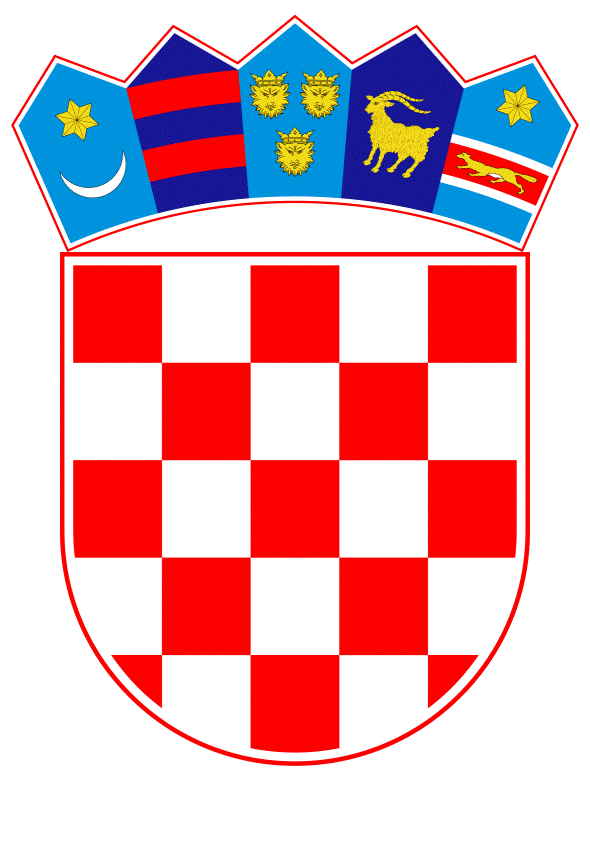 VLADA REPUBLIKE HRVATSKEZagreb, 24. kolovoza 2022.______________________________________________________________________________________________________________________________________________________________________________________________________________________________Banski dvori | Trg Sv. Marka 2  | 10000 Zagreb | tel. 01 4569 222 | vlada.gov.hrREPUBLIKA HRVATSKAMINISTARSTVO FINANCIJANACRTPRIJEDLOG ZAKONA O IZMJENAMA ZAKONA O FINANCIJSKOM POSLOVANJU I RAČUNOVODSTVU NEPROFITNIH ORGANIZACIJA, S KONAČNIM PRIJEDLOGOM ZAKONAZagreb, kolovoz 2022.______________________________________________________________________PRIJEDLOG ZAKONA O IZMJENAMA ZAKONA O FINANCIJSKOM POSLOVANJU I RAČUNOVODSTVU NEPROFITNIH ORGANIZACIJAI. USTAVNA OSNOVA ZA DONOŠENJE ZAKONA Ustavna osnova za donošenje ovoga Zakona sadržana je u odredbi članka 2. stavka 4. Ustava Republike Hrvatske („Narodne novine“, br. 85/10. – pročišćeni tekst i 5/14. – Odluka Ustavnog suda Republike Hrvatske).II. OCJENA STANJA I OSNOVNA PITANJA KOJA SE UREĐUJU ZAKONOM TE POSLJEDICE KOJE ĆE DONOŠENJEM ZAKONA PROISTEĆIRepublika Hrvatska potpisivanjem Ugovora o pristupanju Republike Hrvatske Europskoj uniji (u daljnjem tekstu: Ugovor o pristupanju) postala je stranka Ugovora o Europskoj uniji, kao i Ugovora o funkcioniranju Europske unije i Ugovora o osnivanju Europske zajednice za atomsku energiju, čime su odredbe temeljnih ugovora Europske unije postale obvezne i za Republiku Hrvatsku. Budući da je uspostava ekonomske i monetarne unije (u daljnjem tekstu: EMU) čija je valuta euro definirana Ugovorom o Europskoj uniji iz 1992. (članak 3. pročišćene verzije tog Ugovora), Republika Hrvatska preuzela je putem Ugovora o pristupanju obvezu uvođenja eura kao službene valute u Republici Hrvatskoj nakon što budu ispunjeni propisani uvjeti kao i odredbe propisa koje se odnose na države članice EMU-a. Iste odredbe obvezuju sve države članice koje su Europskoj uniji pristupile nakon potpisivanja Ugovora o Europskoj uniji. U cilju ispunjenja preuzete obveze, u listopadu 2017. Vlada Republike Hrvatske i Hrvatska narodna banka predstavile su Strategiju za uvođenje eura kao službene valute u Republici Hrvatskoj (u daljnjem tekstu: Eurostrategija). Taj je dokument, među ostalim, donio detaljnu analizu koristi i troškova uvođenja eura, koja je pokazala da će u slučaju Republike Hrvatske prednosti znatno premašiti nedostatke. U Eurostrategiji je također utvrđeno da, zahvaljujući uravnoteženom gospodarskom rastu i ostvarenoj fiskalnoj prilagodbi, Republika Hrvatska ispunjava sve formalne kriterije za uvođenje eura, osim kriterija koji se tiče dvogodišnjeg sudjelovanja u tečajnom mehanizmu (u daljnjem tekstu: ERM II). Nakon toga, u srpnju 2020. godine, u jeku borbe protiv pandemije bolesti COVID-19, Republika Hrvatska ispunila je i formalne kriterije za sudjelovanje u mehanizmu ERM II, što je svojim dokumentom potvrdila Europska komisija. Slijedom toga, Vlada Republike Hrvatske je na sjednici održanoj 23. prosinca 2020. donijela Nacionalni plan zamjene hrvatske kune eurom, u kojemu je sadržan pregled svih važnijih aktivnosti koje će sudionici priprema za uvođenje eura, iz privatnog i javnog sektora, provoditi.  Dakle, Republika Hrvatska je potpisivanjem Ugovora o pristupanju preuzela obvezu uvođenja eura nakon što ispuni propisane uvjete, kao i odredbe propisa koje se odnose na države članice EMU-a. Zakonodavni okvir na kojem se temelji uvođenje eura u Republici su tri pravna akta koje je 12. srpnja 2022. usvojilo Vijeće EU. To su Odluka Vijeća o uvođenju eura u Hrvatskoj 1. siječnja 2023., Uredba o izmjeni uredbe 974/98 u vezi s uvođenjem eura u Hrvatskoj od 1. lipnja 2022. i Uredba o izmjeni uredbe 2866/98 u pogledu stope konverzije eura za Hrvatsku. Uz to, najvažniji detalji i aktivnosti utvrđeni su u Zakonu o uvođenju eura kao službene valute u Republici Hrvatskoj (u daljnjem tekstu: Zakon o uvođenju eura). Nedvojbeno je kako uvođenje eura kao službene valute zahtijeva ozbiljnu i stručnu prilagodbu pravnog okvira Republike Hrvatske s ciljem osiguranja pravne sigurnosti i stvaranja uvjeta za nesmetano, neprekinuto i učinkovito funkcioniranje gospodarstva. Iskustva država članica koje su uvodile euro upućuju na to da se, u pravilu, u razdoblju koje prethodi uvođenju eura mijenjaju pojedini zakoni i drugi propisi koji sadržavaju odredbe povezane s postojećom nacionalnom valutom.S tim u vezi, Vlada Republike Hrvatske je na sjednici održanoj 16. rujna 2021. donijela Zaključak u kojemu je, s ciljem provedbe Nacionalnog plana zamjene hrvatske kune eurom, utvrdila popis zakona i podzakonskih propisa koje će biti potrebno izmijeniti radi pune prilagodbe hrvatskog zakonodavstva uvođenju eura kao službene valute u Republici Hrvatskoj, u skladu s Odlukom o donošenju Nacionalnog plana zamjene hrvatske kune eurom („Narodne novine“, broj 146/20.). Zakon o financijskom poslovanju i računovodstvu neprofitnih organizacija („Narodne novine“, broj 121/14., u daljnjem tekstu: važeći Zakon) donesen je 2014. godine, a stupio je na snagu 1. siječnja 2015., te nije mijenjan niti dopunjavan.Prijedlog zakona o izmjenama Zakona o financijskom poslovanju i računovodstvu neprofitnih organizacija, s konačnim prijedlogom zakona (u daljnjem tekstu: Prijedlog zakona) izrađen je zbog planiranog uvođenja eura kao službene valute i zakonskog sredstva plaćanja u Republici Hrvatskoj.III. OCJENA POTREBNIH SREDSTAVA ZA PROVOĐENJE ZAKONA Za provedbu ovoga Zakona nije potrebno osigurati sredstva u državnom proračunu Republike Hrvatske.IV. PRIJEDLOG ZA DONOŠENJE ZAKONA PO HITNOM POSTUPKUDonošenje ovoga Zakona predlaže se po hitnom postupku u skladu s člankom 204. stavkom 1. Poslovnika Hrvatskoga sabora („Narodne novine“, br. 81/13., 113/16., 69/17., 29/18., 53/20. i 119/20. - Odluka Ustavnog suda Republike Hrvatske i 123/20.). Prijedlogom zakona doprinosi se provedbi Nacionalnog plana zamjene hrvatske kune eurom s ciljem da Republika Hrvatska postane dijelom ekonomske i monetarne unije čija je valuta euro. Nacionalnim planom zamjene hrvatske kune eurom predviđeno je kako će, osim donošenja zakona kojim će se urediti najvažnija pitanja vezana uz uvođenje eura kao službene valute u Republici Hrvatskoj, za potrebe pune prilagodbe hrvatskog zakonodavstva uvođenju eura kao službene valute, biti potrebno izmijeniti niz drugih zakona i podzakonskih propisa koji sadržavaju odredbe povezane s kunom. Dana 14. srpnja 2022. godine u Službenom listu Europske unije objavljeni su: Odluka Vijeća (EU) 2022/1211 od 12. srpnja 2022. o usvajanju eura u Hrvatskoj 1. siječnja 2023, Uredba Vijeća (EU) 2022/1207 od 12. srpnja 2022. o izmjeni Uredbe (EZ) br. 974/98 u vezi s uvođenjem eura u Hrvatskoj i Uredba Vijeća (EU) 2022/1208 od 12. srpnja 2022. o izmjeni Uredbe (EZ) br. 2866/98 u pogledu stope konverzije eura za Hrvatsku, čime je dovršena pravna procedura u Vijeću Europske unije vezana za uvođenje eura u Republici Hrvatskoj. Slijedom navedenoga predlaže se donošenje ovoga Zakona po hitnom postupku.KONAČNI PRIJEDLOG ZAKONA O IZMJENAMA ZAKONA O FINANCIJSKOM POSLOVANJU I RAČUNOVODSTVU NEPROFITNIH ORGANIZACIJAČlanak 1.U Zakonu o financijskom poslovanju i računovodstvu neprofitnih organizacija („Narodne novine“, broj 121/14.) u članku 9. stavku 2. podstavcima 1. i 2. riječi: „230.000,00 kuna“, zamjenjuju se riječima: „30.526,25 eura“.Članak 2.U članku 23. stavku 3. riječi: „3500,00 kuna“ zamjenjuju se riječima: „464,53 eura“.Članak 3.U članku 32. stavku 1. riječi: „tri do uključivo deset milijuna kuna“ zamjenjuju se riječima: „398.168,43 eura do uključivo 1.327.228,08 eura“.U stavku 2. riječi: „deset milijuna kuna“ zamjenjuju se riječima: „1.327.228,08 eura“.Članak 4.U članku 45. stavku 1. u uvodnoj rečenici riječi: „5000,00 kuna do 200.000,00 kuna“ zamjenjuju se riječima: „660,00 eura do 26.540,00 eura“, a riječi: „1000,00 kuna do 50.000,00 kuna“ zamjenjuje se riječima: „130,00 eura do 6.630,00 eura“.U stavku 2. riječi: „5000,00 kuna do 20.000,00 kuna“ zamjenjuju se riječima: „660,00 eura do 2.650,00 eura“, a riječi: „1000,00 kuna do 10.000,00 kuna“ zamjenjuju se riječima: „130,00 eura do 1.320,00 eura“.U stavku 3. riječi: „10.000,00 kuna do 50.000,00 kuna“ zamjenjuju se riječima: „1.320,00 eura do 6.630,00 eura“.ZAVRŠNA ODREDBAČlanak 5.Ovaj Zakon objavit će se u Narodnim novinama, a stupa na snagu na dan uvođenja eura kao službene valute u Republici Hrvatskoj.O B R A Z L O Ž E N J EUz članak 1.Ovim se člankom u odredbi članka 9. stavka 2. podstavcima 1. i 2. Zakona o financijskom poslovanju i računovodstvu neprofitnih organizacija, kojim se propisuju iznimke od obveznog načina vođenja knjigovodstva, iznosi u kunama zamjenjuju iznosima u eurima.Uz članak 2.Ovim se člankom u odredbi članka 23. stavka 3. Zakona o financijskom poslovanju i računovodstvu neprofitnih organizacija, koji se odnosi na pojedinačni trošak nabave dugotrajne nefinancijske imovine, iznos u kunama zamjenjuje iznosom u eurima.Uz članak 3.Ovim se člankom u odredbi članka 32. stavaka 1. i 2. Zakona o financijskom poslovanju i računovodstvu neprofitnih organizacija, koji se odnose na obveznike revizije ili revizijskog uvida u financijske izvještaje, iznosi u kunama zamjenjuju iznosima u eurima.Uz članak 4.Članak 45. Zakona o financijskom poslovanju i računovodstvu neprofitnih organizacija, propisuje prekršaje i visinu novčane kazne za pojedini prekršaj. Obzirom da su kazne izražene u kunama iste je trebalo zamijeniti s valutom euro zaokruživanjem na nižu deseticu sukladno Zakonu o uvođenju eura kao službene valute u Republici Hrvatskoj.Uz članak 5.Ovim člankom propisuje se stupanje na snagu Zakona.TEKST ODREDBI VAŽEĆEG ZAKONA KOJE SE MIJENJAJU III. RAČUNOVODSTVORačunovodstveni posloviČlanak 9.(1) Neprofitna organizacija vodi knjigovodstvo po načelu dvojnog knjigovodstva, a prema rasporedu računa iz računskog plana za neprofitne organizacije.(2) Iznimno, zakonski zastupnik neprofitne organizacije može donijeti Odluku o vođenju jednostavnog knjigovodstva i primjeni novčanog računovodstvenog načela ako je:- vrijednost imovine neprofitne organizacije na kraju svake od prethodne tri godine uzastopno manja od 230.000,00 kuna i- godišnji prihod neprofitne organizacije u svakoj od prethodne tri godine uzastopno manji od 230.000,00 kuna godišnje.(3) Odluka iz stavka 2. ovoga članka donosi se u roku predviđenom za podnošenje godišnjih financijskih izvještaja za prethodnu poslovnu godinu i važeća je dok neprofitna organizacija zadovoljava uvjete iz stavka 2. ovoga članka, odnosno do opoziva. (4) Neprofitna organizacija koja zadovoljava uvjete iz stavka 2. ovoga članka, a odluči se za vođenje dvojnog knjigovodstva, obvezna je primjenjivati odredbe ovoga Zakona isključivo u dijelu sastavljanja financijskih izvještaja iz članka 29. stavka 1. ovoga Zakona i njihove dostave Ministarstvu financija, odnosno drugoj instituciji koju Ministarstvo financija ovlasti za zaprimanje i obradu financijskih izvještaja.(5) Neprofitna organizacija prve tri godine od osnivanja obvezna je voditi dvojno knjigovodstvo.(6) Ministar financija pravilnikom o neprofitnom računovodstvu i računskom planu propisuje način vođenja jednostavnog knjigovodstva i primjenu novčanog računovodstvenog načela. V. NAČIN ISKAZIVANJA IMOVINE, OBVEZA I VLASTITIH IZVORA TE PRIZNAVANJA PRIHODA, RASHODA, PRIMITAKA I IZDATAKAIskazivanje imovine i obvezaČlanak 23.(1) Imovina se početno iskazuje po trošku nabave (nabavnoj vrijednosti), odnosno po procijenjenoj vrijednosti.(2) Dugotrajna imovina je financijska i nefinancijska imovina čiji je vijek upotrebe duži od jedne godine i koja duže od jedne godine zadržava isti pojavni oblik.(3) Dugotrajna nefinancijska materijalna imovina čiji je pojedinačni trošak nabave (nabavna vrijednost) niži od 3500,00 kuna može se otpisati jednokratno, stavljanjem u upotrebu, uz obvezu pojedinačnog ili skupnog praćenja u korisnom vijeku upotrebe.(4) Kratkotrajna nefinancijska imovina je imovina namijenjena obavljanju djelatnosti ili daljnjoj prodaji u roku kraćem od godinu dana.(5) Trošak nabave (nabavnu vrijednost) nefinancijske imovine čini kupovna cijena uvećana za carine, nepovratne poreze, troškove prijevoza i sve druge troškove koji se mogu izravno dodati troškovima nabave i osposobljavanja za početak upotrebe.VI. FINANCIJSKO IZVJEŠTAVANJERevizija godišnjih financijskih izvještajaČlanak 32.(1) Financijski izvještaji neprofitne organizacije koja je u prethodnoj godini imala ukupan prihod od tri do uključivo deset milijuna kuna podliježu revizijskom uvidu koji se obavlja sukladno revizijskim propisima.(2) Financijski izvještaji neprofitne organizacije koja je u prethodnoj godini imala ukupan prihod iznad deset milijuna kuna podliježu reviziji koja se obavlja sukladno revizijskim propisima.(3) Neprofitne organizacije iz stavaka 1. i 2. ovoga članka dužne su do 30. lipnja tekuće godine objaviti na svojim mrežnim stranicama revizorsko izvješće o obavljenoj reviziji godišnjih financijskih izvještaja, odnosno o uvidu u financijske izvještaje za prethodnu godinu.(4) Objava revizorskog izvješća o obavljenoj reviziji godišnjih financijskih izvještaja, odnosno o uvidu u financijske izvještaje za prethodnu godinu iz stavka 3. ovoga članka ne odnosi se na sindikate i udruge poslodavaca.(5) Sindikati i udruge poslodavaca dužni su do 30. lipnja tekuće godine dostaviti Ministarstvu financija revizorsko izvješće o obavljenoj reviziji godišnjih financijskih izvještaja, odnosno o uvidu u financijske izvještaje za prethodnu godinu.(6) Sindikati i udruge poslodavaca mogu dostaviti revizorsko izvješće o obavljenoj reviziji godišnjih financijskih izvještaja, odnosno o uvidu u financijske izvještaje za prethodnu godinu zainteresiranim stranama ako se time ne narušava njihovo slobodno i neovisno djelovanje.X. PREKRŠAJNE ODREDBE Članak 45.(1) Novčanom kaznom u iznosu od 5000,00 kuna do 200.000,00 kuna kaznit će se za prekršaj neprofitna organizacija koja vodi dvojno knjigovodstvo, a novčanom kaznom u iznosu od 1000,00 kuna do 50.000,00 kuna kaznit će se za prekršaj neprofitna organizacija koja vodi jednostavno knjigovodstvo ako:1. ne provodi samoprocjenu funkcioniranja sustava financijskog upravljanja i kontrola sukladno odredbama ovoga Zakona (članak 4. stavak 1.)2.  ne izrađuje i/ili ne usvaja financijske planove sukladno odredbama ovoga Zakona (članak 5. stavci 1. i 3.)3. ne dostavi izvještaj o potrošnji proračunskih sredstava nadležnom tijelu državne uprave, odnosno jedinici lokalne i područne (regionalne) samouprave (članak 6. stavak 1.)4. ne vodi poslovne knjige i ne sastavlja knjigovodstvene isprave i financijske izvještaje na hrvatskom jeziku i u valutnoj jedinici koja se primjenjuje u Republici Hrvatskoj (članak 10. stavak 3.)5. ne vodi poslovne knjige dvojnog knjigovodstva sukladno odredbama ovoga Zakona (članak 12. stavak 1.)6. ne unosi podatke u glavnu knjigu po unaprijed pripremljenom računskom planu (članak 12. stavak 4.)7. ne vodi poslovne knjige na način da se osiguraju ispravnost i kontrola unesenih podataka, i/ili čuvanje i mogućnost korištenja podataka, i/ili dobivanje uvida u promet i stanja na računima glavne knjige te vremenski slijed obavljenog unosa poslovnih događaja (članak 15. stavak 1.)8. vodi poslovne knjige za godinu koja nije jednaka kalendarskoj godini (članak 15. stavak 2.)9. ne otvori poslovne knjige sukladno odredbama ovoga Zakona (članak 15. stavak 3.)10. ne zaključi poslovne knjige sukladno odredbama ovoga Zakona (članak 16. stavak 1.)11. ne zaštiti poslovne knjige koje se vode na elektroničkom mediju sukladno odredbama ovoga Zakona (članak 16. stavak 2.)12. ne čuva dnevnik, glavnu knjigu i pomoćne knjige u rokovima i na način sukladno odredbama ovoga Zakona (članak 16. stavak 5.)13. ne čuva knjigu primitaka i izdataka, knjigu blagajne, knjigu ulaznih računa, knjigu izlaznih računa i popis dugotrajne nefinancijske imovine u rokovima i na način sukladno odredbama ovoga Zakona (članak 16. stavak 6.)14. ne čuva knjigovodstvene isprave u rokovima i na način sukladno odredbama ovoga Zakona (članak 18.)15. ne popiše imovinu i obveze sukladno odredbama ovoga Zakona (članak 20.)16. imovinu i obveze ne iskazuje po računovodstvenom načelu nastanka događaja (članak 22. stavak 6.)17. prihode i rashode ne priznaje uz primjenu računovodstvenog načela nastanka događaja (članak 26. stavak 1.)18. ne sastavlja i ne podnosi financijske izvještaje sukladno odredbama ovoga Zakona (članak 28. stavak 4.)19. ne objavi na svojim mrežnim stranicama revizorsko izvješće o obavljenoj reviziji godišnjih financijskih izvještaja, odnosno o uvidu u financijske izvještaje za prethodnu godinu (članak 32. stavak 3.)20. ne upiše se u Registar neprofitnih organizacija (članak 34. stavak 1.)21. ne izvijesti o promjeni podataka unesenih u Registar neprofitnih organizacija (članak 35. stavak 1.)22. ne omogući nadzor ovlaštenoj osobi sukladno odredbama ovoga Zakona (članak 42.)23. ne otkloni utvrđene nepravilnosti i ne obavijesti Ministarstvo financija o učinjenom na način predviđen odredbama ovoga Zakona (članak 44. stavak 3.).(2) Novčanom kaznom u iznosu od 5000,00 kuna do 20.000,00 kuna kaznit će se za prekršaj iz stavka 1. ovoga članka osoba zakonski zastupnik neprofitne organizacije koja vodi dvojno knjigovodstvo, a novčanom kaznom u iznosu od 1000,00 kuna do 10.000,00 kuna kaznit će se za prekršaj iz stavka 1. ovoga članka osoba zakonski zastupnik neprofitne organizacije koja vodi jednostavno knjigovodstvo.(3) Novčanom kaznom u iznosu od 10.000,00 kuna do 50.000,00 kuna kaznit će se za prekršaj čelnik tijela državne uprave, odnosno jedinice lokalne i područne (regionalne) samouprave ako odobri isplatu neprofitnoj organizaciji koja nije upisana u Registar neprofitnih organizacija. Predlagatelj:Ministarstvo financijaPredmet:Nacrt prijedloga zakona o izmjenama Zakona o financijskom poslovanju i računovodstvu neprofitnih organizacija, s Nacrtom konačnog prijedloga zakona